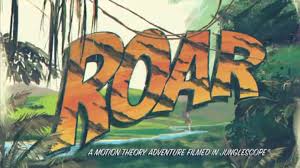 IndustryIndustry ResearchWhich record label does Katy Perry belong to? Who directed the video ‘Roar’? What other well-known videos have they directed?Who was the production company responsible for the ‘Road’ video?Which company was in charge of distributing ‘Roar’ by Katy Perry? What ‘first’ did the ‘Road’ video help Katy Perry to achieve (it has to do with number of views).AudienceKaty Perry has a large mainstream audience of various genders, ages, sexualities and backgrounds. Using the demographic and psychographic categories justify how the screenshots below would appeal to a particular audience type. 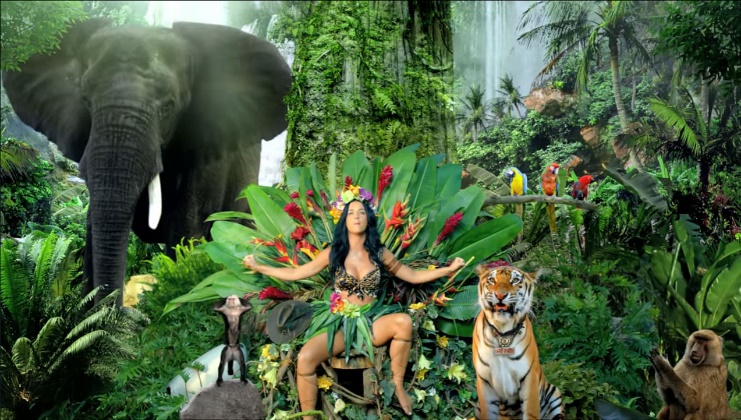 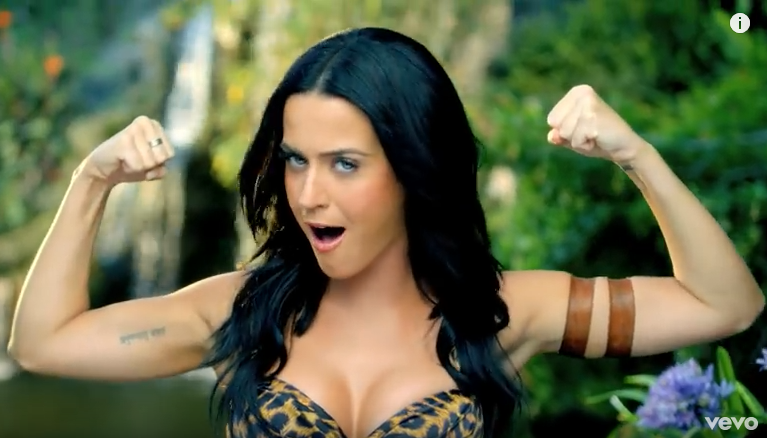 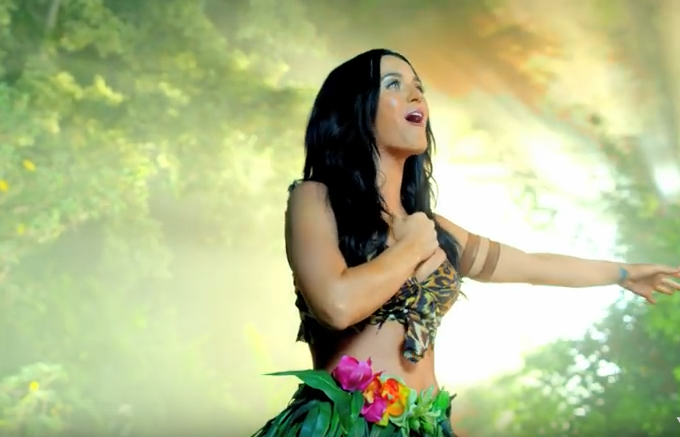 Apply the uses and gratifications theory to the music video of Katy Perry’s ‘Roar’!DemographicPsychographicTeenagersYoung adults Mature adultsFemalesMalesAnimal lovers Mainstreamers Aspirers Explorers Strugglers Succeeders Retired DIVERSIONIDENTITYSURVEILENCERELATIONSHIPS